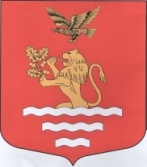 МУНИЦИПАЛЬНЫЙ СОВЕТМУНИЦИПАЛЬНОЕ ОБРАЗОВАНИЕМУНИЦИПАЛЬНЫЙ ОКРУГЧКАЛОВСКОЕСАНКТ-ПЕТЕРБУРГА197110, Санкт-Петербург, ул. Большая Зеленина, д. 20,тел/факс: (812) 230-94-87, www.mo-chkalovskoe.ru; e-mail:mo-chkalovskoe@yandex.ruРЕШЕНИЕ19 ноября 2015 года                                                                                    № 12/1  О рассмотрении в первом чтении проекта бюджета Муниципального образования Муниципальный округ Чкаловское на 2016 год Заслушав и обсудив информацию председателя контрольно-финансовой комиссии депутата Удовенко В.В. об основных параметрах бюджета Муниципального образования Чкаловское на 2016 год,          Муниципальный Советрешил:Утвердить предложенный проект основных параметров бюджета Муниципального образования муниципальный округ Чкаловское на 2016 год в следующих показателях:-по доходам в размере 134 575,5  тыс. руб.-по расходам в размере 143 975,50  тыс. руб.  с дефицитом в размере 9400 тыс. руб.Обнародовать путем размещения в сети интернет на официальном сайте http://mo-chkalovskoe.ruРешение вступает в силу с даты его официального обнародования.Ответственность за исполнение данного решения возложить на председателя контрольно-финансовой комиссии депутата Удовенко В.В. и главного бухгалтера Поцелуйко К.Х.Председатель Муниципального Совета Муниципального образования муниципальный округ Чкаловское                                           Н.Л. Мартинович